       ΕΛΛΗΝΙΚΗ ΔΗΜΟΚΡΑΤΙΑ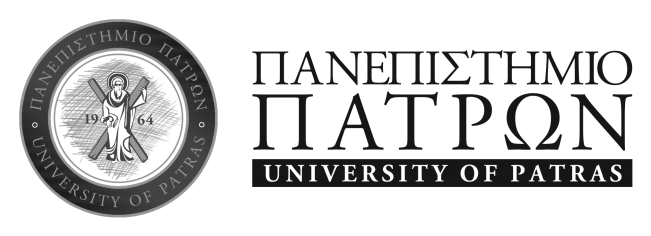 ΠΡΟΓΡΑΜΜΑ ΜΕΤΑΠΤΥΧΙΑΚΩΝ ΣΠΟΥΔΩΝ«ΤΟ ΑΡΧΑΙΟ ΕΛΛΗΝΙΚΟ ΘΕΑΤΡΟ ΚΑΙ Η ΠΡΟΣΛΗΨΗ ΤΟΥ»ΑΝΑΚΟΙΝΩΣΗΠαρακαλούνται οι παρακάτω πρωτοετείς μεταπτυχιακοί φοιτητές του ακαδημαϊκού έτους 2022-2023 να καταθέσουν στη Γραμματεία του Τμήματος από την Δευτέρα 10 Οκτωβρίου 2022 έως την Παρασκευή 14 Οκτωβρίου 2022 μια φωτογραφία τύπου ταυτότητας, ένα φωτοαντίγραφο αστυνομικής ταυτότητας και συμπληρωμένη την υπεύθυνη δήλωση εγγραφής που επισυνάπτεται  στην ανακοίνωση, προκειμένου να ολοκληρωθεί η εγγραφή τους. Κατόπιν αυτού θα εκδοθούν βεβαιώσεις εγγραφής και κωδικοί πρόσβασης  στις Υπηρεσίες Τηλεματικής του Πανεπιστημίου Πατρών, τα οποία θα παραλάβουν στις ηλεκτρονικές τους διευθύνσεις.                                                                                            Από τη Γραμματεία του Τμήματος                                                                                                      10 Οκτωβρίου 2022 ΣΧΟΛΗ ΑΝΘΡΩΠΙΣΤΙΚΩΝ ΚΑΙ ΚΟΙΝΩΝΙΚΩΝ ΕΠΙΣΤΗΜΩΝ ΤΜΗΜΑ ΘΕΑΤΡΙΚΩΝ ΣΠΟΥΔΩΝΤηλ.: 2610 962925E-mail: theatrical-studies@upatras.gr www.theaterst.upatras.grΟΝΟΜΑΤΕΠΩΝΥΜΟΓιαννακόπουλος ΔημήτριοςΧαζάκη ΕυαγγελίαΛάκκα ΑνδριάναΠανταζής ΜιχαήλΑντζουλάτου ΕλένηΡόγκα ΕυαγγελίαΡιχάνη Κωνσταντίνα Φωτεινόπουλος ΠαναγιώτηςΜαράτου  Μαρία